The Australian Government wants to 
empower Indigenous Australians by ensuring their ideas and views are heard in policy and decision-making. That’s why we’re working 
with Aboriginal and Torres Strait Islander 
people across the country to develop a 
practical way for Indigenous voices at all 
levels to be heard.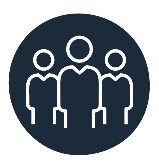 This is called the Indigenous voice co-design process and it is already well underway. 
Three groups are working together to 
develop an Indigenous voice. All Australians will be able to have their say on the proposed Indigenous voice.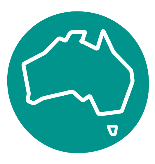 Want to know more or how 
to get involved?Check out voice.niaa.gov.au
Contact us at co-designvoice@niaa.gov.au
Join the conversation #Indigenousvoice


Senior Officials Group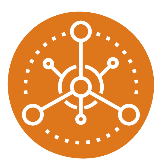 Within government, the Senior Officials 
Group is also working to support the Indigenous voice co-design.The Senior Officials Group is made up of representatives from state, territory and federal government along with the Australian Local Government Association to provide input 
from each of their jurisdictions.Senior Advisory GroupThe Senior Advisory Group is guiding 
the Indigenous voice co-design process, working closely with the two co-design groups, and advising the Minister for Indigenous Australians.The Senior Advisory Group will look at the options developed by the National Co-design Group and the Local & Regional Co-design Group and then advise the Minister for Indigenous Australians. The government will decide which options will be put to the wider community to have their say.National Co-design GroupThe National Co-design Group is looking at what a voice could look like at a national level, including what type of structure, membership and functions it could have 
and how it would operate.Local & Regional Co-design GroupThe Local & Regional Co-design Group is looking at how Indigenous Australians can have greater input into local and regional decision-making, in partnership with governments. They are also looking at 
how local and regional voices can link to 
a national voice.